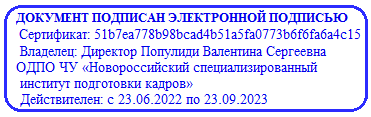 «УТВЕРЖДАЮ»                                                                                                                                                                                                                Директор  ОДПО ЧУ «Новороссийский специализированный институт подготовки кадров» В.С. Популиди                                                                                                                                                                                                                                                                                                                                                                                                                                                              «28» февраля 2022г.ПОЛОЖЕНИЕО КОНФЛИКТНОЙ КОМИССИИ
В ОДПО ЧУ «НОВОРОССИЙСКИЙ СПЕЦИАЛИЗИРОВАННЫЙ ИНСТИТУТ ПОДГОТОВКИ КАДРОВ»г. Новороссийск 2022 г.Разработано коллективом учебного отдела ОДПО ЧУ «Новороссийский специализированный институт подготовки кадров»   Рассмотрено и согласовано на заседании педагогического совета от 28.02.2022 Общие положения1.1. Настоящее Положение о комиссии по урегулированию споров между участниками образовательных отношений (далее – Положение) разработано на основе Федерального закона от 29.12.2012 №273-ФЗ «Об образовании в Российской Федерации» (часть 4 статья 45) с целью регламентации порядка ее создания, организации работы и принятия решений.1.2. Комиссия по урегулированию споров между участниками образовательных отношений (далее – Комиссия) ОДПО ЧУ «Новороссийский специализированный институт подготовки кадров» создается в целях урегулирования споров между участниками образовательных отношений (обучающихся, родителей (законных представителей) несовершеннолетних обучающихся, педагогических работников и их представителей, Автошколы (в лице администрации) по вопросам реализации права на образование, в том числе в случаях:-    возникновения конфликта интересов педагогического работника;-    применения локальных нормативных актов;-    обжалования решений о применении к обучающимся дисциплинарного взыскания;- порядка проведения государственной итоговой аттестации выпускников, промежуточной и текущей аттестации учащихся.2. Порядок создания, организации работы, принятия решений Комиссией2.1. Комиссия избирается на заседании педагогического совета открытым голосованием в количестве пяти человек сроком на один календарный год.2.2. В состав Комиссии в равных количествах входят представители родителей (законных представителей) несовершеннолетних обучающихся, представители работников автошколы, представители совершеннолетних обучающихся (при их отсутствии – работник Автошколы, защищающий интересы обучающихся: секретарь, заместитель начальника автошколы.2.3. Председателя Комиссии выбирают из числа членов Комиссии большинством голосов путем открытого голосования в рамках проведения заседания педагогического Совета2.4. Срок полномочия председателя один год без права переизбраться на второй срок.2.5. Комиссия принимает заявления от учителей, сотрудников, обучающихся и их родителей (законных представителей) в письменной форме.2.6. Комиссия по поступившим заявлениям разрешает возникающие конфликты только на территории учебного заведения, только в полном составе и в определенное время (в течение 3-х дней с момента поступления заявления), заранее оповестив заявителя и ответчика.2.7. Решение Комиссии принимается большинством голосов и фиксируется в протоколе заседания Комиссии. Комиссия самостоятельно определяет сроки принятия решения в зависимости от времени, необходимого для детального рассмотрения конфликта, в том числе для изучения документов, сбора информации и проверки ее достоверности.2.8. Председатель Комиссии подчиняется педагогическому Совету автошколы, но в своих действиях независим, если это не противоречит Уставу ОДПО ЧУ «Новороссийский специализированный институт подготовки кадров», законодательству РФ.2.9. Председатель в одностороннем порядке имеет право пригласить для профилактической беседы, сотрудника, обучающегося и его родителей (законных представителей), не собирая для этого весь состав Комиссии.2.10. Председатель имеет право обратиться за помощью к   начальнику   автошколы   для разрешения особо острых конфликтов. 2.11. Председатель и члены Комиссии не имеют права разглашать информацию, поступающую к ним. Никто, кроме членов Комиссии, не имеет доступа к информации. Директор ОДПО ЧУ «Новороссийского специализированного института подготовки кадров», и Председатель педагогического Совета лишь правдиво информируются по их запросу.2.12. Комиссия несет персональную ответственность за принятие решений. 2.13. Решение Комиссии является обязательным для всех участников образовательных отношений в автошколе и подлежит исполнению в сроки, предусмотренные указаннымрешением.2.14. Решение Комиссии может быть обжаловано в установленном законодательством Российской Федерации порядке.3. Права членов КомиссииКомиссия имеет право:принимать к рассмотрению заявления любого участника образовательных отношений при несогласии с решением или действием руководителя, преподавателя, обучающегося;принимать решение по каждому спорному вопросу, относящемуся к ее компетенции;запрашивать дополнительную документацию, материалы для проведения самостоятельного изучения вопроса;рекомендовать приостанавливать или отменять ранее принятое решение на основании проведенного изучения при согласии конфликтующих сторон;рекомендовать изменения в локальных актах   автошколы   с целью демократизации основ управления или расширения прав участников образовательных отношений.4. Обязанности членов КомиссииЧлены Комиссии обязаны:• присутствовать на всех заседаниях комиссии;• принимать активное участие в рассмотрении поданных заявлений в устной или письменной форме;• принимать решение по заявленному вопросу открытым голосованием (решение считается принятым, если за него проголосовало большинство членов комиссии при присутствии ее членов в полном составе);• принимать своевременно решение, если не оговорены дополнительные сроки рассмотрения заявления;• давать обоснованный ответ заявителю в устной или письменной форме в соответствии с пожеланием заявителя.5. Документация5.1. Документация Комиссии выделяется в отдельное делопроизводство.5.2. Заседания Комиссии оформляются протоколом.5.3. Утверждение состава Комиссии и назначение ее председателя оформляются приказом по автошколе.5.4. Протоколы заседаний Комиссии сдаются вместе с отчетом за год и хранятся в документах педагогического совета   три года.Приложение 1к Положению о конфликтной комиссииАПЕЛЛЯЦИЯ о несогласии __________________________________________________________________________________________________________________________________________________________________________________________________Фамилия ____________________________________________________________Имя ________________________________________________________________Отчество ____________________________________________________________Место проживания (адрес) _________________________________________________________________________________________________________________Документ, удостоверяющий личность _______________________________________________________________________________________________________Заявление	Прошу конфликтную комиссию ОДПО ЧУ «Новороссийский специализированный институт подготовки кадров» рассмотреть _________________________________________________________________ ____________________________________________________________________________________________________________________________________________________________________________________________________________ 	Прошу рассмотреть мою апелляцию (нужное подчеркнуть) в моем присутствии, в присутствии лица, представляющего мои интересы, без меня (моих представителей).«_______» ________ 20___ г.                          / __________________________/				  подпись заявителяЗаявление принял                                   /______________________________________________/                                               должность/_______________________/________________________/    подпись                                              ФИО«____»_______________20___ г.                          Приложение 2к Положению о конфликтной комиссииАПЕЛЛЯЦИЯ о нарушении установленного порядка проведения процедурыпоэтапной (или итоговой) аттестации Учебный предмет __________________________________________________Место проведения _____________________________________________________Фамилия __________________________________________________________Имя ______________________________________________________________Отчество __________________________________________________________Место проживания (адрес) _____________________________________________________________________________________________________________Документ, удостоверяющий личность ___________________________________________________________________________________________________Заявление		Прошу  конфликтную комиссию ОДПО ЧУ «Новороссийский специализированный институт подготовки кадров» рассмотреть мою апелляцию о нарушении установленного порядка проведения процедуры поэтапной (или итоговой) аттестацииСодержание претензии:__________________________________________________________________________________________________________________________________________________________________________________________ Указанный факт существенно затруднил выполнение экзаменационных заданий, что может привести к необъективной оценке моих знаний по предмету.«_______» ________ 20___ г.                          / __________________________/				  подпись заявителяЗаявление принял                                   /______________________________________________/                                               должность/_______________________/________________________/    подпись                                              ФИО«____»_______________20___ г.                          Организация дополнительного профессионального образования частное учреждение «Новороссийский специализированный институт подготовки кадров»ОДПО ЧУ «Новороссийский специализированный институт подготовки кадров»